         	 				   ODBOR EKONOMIKY 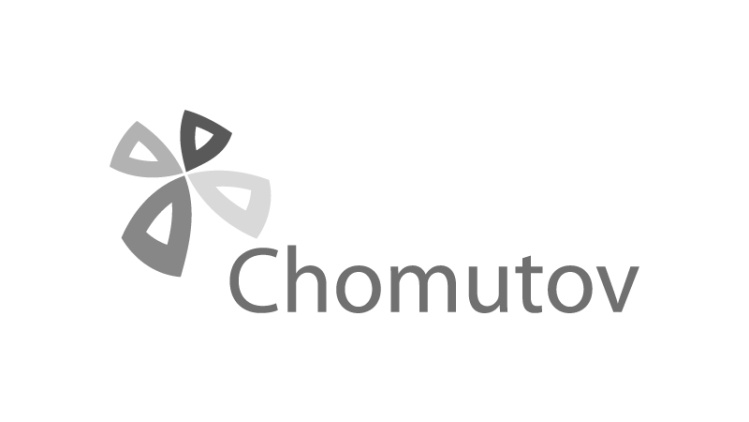 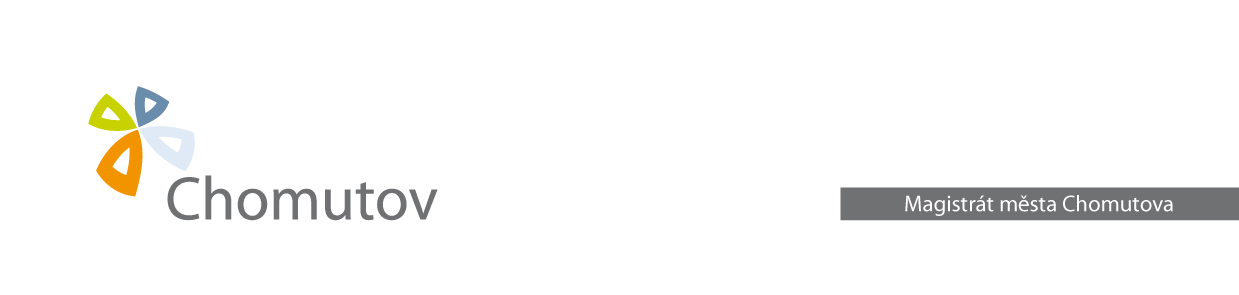 Čestné prohlášení(nedílná součást žádosti o prominutí poplatku za komunální odpad)Já, …………………………………………………….…………….……, narozen/a……………………………………………………………,  čestně prohlašuji, že osoba: ……………………………....................................... narozen/a …………………….……,trvale bytem: Chomutov, ………………………………………………………. se nezdržuje na území České republiky.   V období od ……………………………………… do …………………………………… pobýval/a na území státu ……………………………………………………………………….. a to z důvodu: pracovní studium sňatek jiné: ……………………………………………………………………………………………………………………….………………..Datum: ……………………………………				 Podpis: ………….………………………………Osobní údaje v tomto formuláři zpracovává Statutární město Chomutov a Magistrát města Chomutova na základě právní povinnosti a svého oprávněného zájmu. Osobní údaje budou zpracovávány pouze v souvislosti s poplatky za odpady a pouze po nezbytně nutnou dobu. Více k ochraně osobních údajů na webu města: http://www.chomutov-mesto.cz  v sekci „Ochrana osobních údajů“.